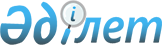 О бюджете Зайсанского района на 2016-2018 годы
					
			Утративший силу
			
			
		
					Решение Зайсанского районного маслихата Восточно-Казахстанской области от 23 декабря 2015 года N 41-1. Зарегистрировано Департаментом юстиции Восточно-Казахстанской области 12 января 2016 года N 4324. Утратило силу - решением Зайсанского районного маслихата Восточно-Казахстанской области от 20 декабря 2016 года № 9-4      Сноска. Утратило силу – решением Зайсанского районного маслихата Восточно-Казахстанской области от 20.12.2016 № 9-4 (вводится в действие с 01.01.2017).

       Примечание РЦПИ.

      В тексте документа сохранена пунктуация и орфография оригинала.

      В соответствии со статьями 73, 75 Бюджетного Кодекса Республики Казахстан от 4 декабря 2008 года, подпунктом 1) пункта 1 статьи 6 Закона Республики Казахстан "О местном государственном управлении и самоуправлении в Республике Казахстан" от 23 января 2001 года, решением Восточно Казахстанского областного маслихата от 9 декабря 2015 года 34/406-V "Об областном бюджете на 2016-2018 годы" (зарегистрировано в Реестре государственной регистрации нормативных правовых актов за номером 4287) Зайсанский районный маслихат РЕШИЛ:

      1. Утвердить районный бюджет на 2016-2018 годы согласно приложениям 1, 2 и 3 соответственно, в том числе на 2016 год в следующих объемах:

      1) доходы – 5143292,1 тысяч тенге, в том числе:

      налоговые поступления - 1134612 тысяч тенге;

      неналоговые поступления – 8650,5 тысяч тенге;

      поступления от продажи основного капитала – 19800 тысяч тенге;

      поступления трансфертов – 3980229,6 тысяч тенге;

      2) затраты – 5247788 тысяч тенге;

      3) чистое бюджетное кредитование – 1361244,5 тысяч тенге, в том числе:

      бюджетные кредиты – 1367194,5 тысяч тенге;

      погашение бюджетных кредитов – 5950 тысяч тенге;

      4) сальдо по операциям с финансовыми активами –0 тысяч тенге;

      5) дефицит (профицит) бюджета – -1465740,4 тысяч тенге;

      6) финансирование дефицита (использование профицита) бюджета – 1465740,4 тысяч тенге;

      поступление займов – 1367194,5 тысяч тенге;

      погашение займов – 5950 тысяч тенге;

      используемые остатки бюджетных средств – 104495,9 тысяч тенге.

      Сноска. Пункт 1 - в редакции решения Зайсанского районного маслихата Восточно-Казахстанской области от 28.11.2016 № 8-1 (вводится в действие с 01.01.2016).

      2. Принять к исполнению на 2016 год нормативы распределения доходов в бюджет района по социальному налогу, индивидуальному подоходному налогу с доходов, облагаемых у источника выплаты, индивидуальному подоходному налогу с доходов, облагаемых у источника выплаты иностранных граждан в размере 61 процентов, индивидуальному подоходному налогу с доходов, не облагаемых у источника выплаты, индивидуальному подоходному налогу с доходов, не облагаемых у источника выплаты иностранных граждан в размере 100 процентов, согласно решения Восточно-Казахстанского областного маслихата от 9 декабря 2015 года № 34/406-V "Об областном бюджете на 2016-2018 годы" (зарегистрировано в Реестре государственной регистрации нормативных правовых актов за номером 4287).

      Сноска. Пункт 2 - в редакции решения Зайсанского районного маслихата Восточно-Казахстанской области от 29.07.2016 № 5-6/1 (вводится в действие с 01.01.2016).

      

      3. Учесть, что в районном бюджете на 2016 год установлен объем субвенции, передаваемый из областного бюджета в сумме 1964096 тысяч тенге.

      4. В соответствии с пунктом 9 статьи 139 Трудового кодекса Республики Казахстан от 23 ноября 2015 года установить гражданским служащим в области социального обеспечения, образования, культуры, спорта и ветеринарии, работающим в сельской местности за счет бюджетных средств, повышенные на двадцать пять процентов должностные оклады и тарифные ставки по сравнению с окладами и ставками гражданских служащих, занимающихся с этими видами деятельности в городских условиях.

      Перечень должностей специалистов в области социального обеспечения, образования, культуры, спорта и ветеринарии, являющихся гражданскими служащими и работающих в сельской местности, определяется местным исполнительным органом по согласованию с местным представительным органом

      Сноска. Пункт 4 - в редакции решения Зайсанского районного маслихата Восточно-Казахстанской области от 14.10.2016 № 6-1 (вводится в действие с 01.01.2016).

      5. Утвердить резерв местного исполнительного органа района на 2016 год в размере 23050 тысяч тенге.

      Сноска. Пункт 5 - в редакции решения Зайсанского районного маслихата Восточно-Казахстанской области от 14.10.2016 № 6-1 (вводится в действие с 01.01.2016).

      6. Учесть перечень районных бюджетных программ, не подлежащих секвестру в процессе исполнения бюджета Зайсанского района на 2016 год, согласно приложению 4.

      Сноска. Пункт 6 - в редакции решения Зайсанского районного маслихата Восточно-Казахстанской области от 14.10.2016 № 6-1 (вводится в действие с 01.01.2016).

      7. Учесть, что в районном бюджете на 2016 год предусмотрены трансферты из областного бюджета в сумме 140670,6 тысяч тенге, согласно приложению 5.

      Сноска. Пункт 7 - в редакции решения Зайсанского районного маслихата Восточно-Казахстанской области от 14.10.2016 № 6-1 (вводится в действие с 01.01.2016).

      8. Учесть, что в районном бюджете на 2016 год предусмотрены трансферты из республиканского бюджета в сумме 1875463 тысяч тенге, согласно приложению 6.

      Сноска. Пункт 8 - в редакции решения Зайсанского районного маслихата Восточно-Казахстанской области от 28.11.2016 № 8-1 (вводится в действие с 01.01.2016).

      9. Учесть, что в районном бюджете на 2016 год предусмотрен кредит из республиканского бюджета в сумме 34496,5 тысяч тенге для предоставления мер социальной поддержки специалистам здравоохранения, образования, социального обеспечения, культуры, спорта и агропромышленного комплекса прибывшим для работы и проживания в сельские населенные пункты.

      Сноска. Пункт 8 - в редакции решения Зайсанского районного маслихата Восточно-Казахстанской области от 14.10.2016 № 6-1 (вводится в действие с 01.01.2016).

      9-1. Учесть, что в районном бюджете на 2016 год предусмотрен кредит из республиканского бюджета в сумме 1332698 тысяч тенге для кредитования на реконструкцию и строительство систем тепло-водоснабжения и водоотведения.

      Сноска. Решение дополнено пунктом 9-1 в соответствии с решением Зайсанского районного маслихата Восточно-Казахстанской области от 07.04.2016 № 2-1 (вводится в действие с 01.01.2016).

      10. Утвердить перечень бюджетных программ акимов района в городе, города районного значения, поселка, села, сельских округов согласно приложению 7.

      11. Распределить трансферты местного самоуправления согласно приложению 8.

      12. Признать утратившими силу некоторых решений Зайсанского районного маслихата согласно приложению 9.

      12-1. Используемые остатки бюджетных средств 104495,9 тысяч тенге распределить согласно приложению 10  к настоящему решению.

      Сноска. Решение дополнено пунктом 12-1 в соответствии с решением Зайсанского районного маслихата Восточно-Казахстанской области от 07.04.2016 № 2-1, в редакции решения от 10.06.2016 № 3-5/1 (вводится в действие с 01.01.2016).

      13. Настоящее решение вводится в действие с 1 января 2016 года.

 Бюджет района на 2016 год      Сноска. Приложение 1 - в редакции решения Зайсанского районного маслихата Восточно-Казахстанской области от 28.11.2016 № 8-1 (вводится в действие с 01.01.2016).

 Бюджет района на 2017 год Бюджет района на 2018 год Перечень районных бюджетных программ, не подлежащих секвестру в процессе исполнения бюджета на 2016 год      Сноска. Приложение 4 - в редакции решения Зайсанского районного маслихата Восточно-Казахстанской области от 14.10.2016 № 6-1 (вводится в действие с 01.01.2016).

 Трансферты областного бюджета на 2016 год      Сноска. Приложение 5 - в редакции решения Зайсанского районного маслихата Восточно-Казахстанской области от 14.10.2016 № 6-1 (вводится в действие с 01.01.2016).

 Трансферты республиканского бюджета на 2016 год      Сноска. Приложение 6 - в редакции решения Зайсанского районного маслихата Восточно-Казахстанской области от 28.11.2016 № 8-1 (вводится в действие с 01.01.2016).

 Бюджетные программы города районного значения, сельского округа на 2016 год      Сноска. Приложение 7 - в редакции решения Зайсанского районного маслихата Восточно-Казахстанской области от 28.11.2016 № 8-1 (вводится в действие с 01.01.2016).

            тыс. тенге

      продолжение таблицы:

 Трансферты органам местного самоуправления на 2016 год      Сноска. Приложение 8 - в редакции решения Зайсанского районного маслихата Восточно-Казахстанской области от 14.10.2016 № 6-1 (вводится в действие с 01.01.2016).

 Перечень утратившие сил некоторых решений Зайсанского районного маслихата      1. Решение Зайсанского районного маслихата от 23 декабря 2014 года № 29-2 "О бюджете Зайсанского района на 2015-2017 годы" (зарегистрировано в Реестре государственной регистрации нормативных правовых актов за номером 3612, опубликовано в № 7 районной газеты "Достык" от 24 января 2015 года).

      2. Решение от 16 марта 2015 года №32-5/1 " О внесении изменений и дополнений в решение Зайсанского районного маслихата от 23 декабря 2014 года №29-2 "О бюджете Зайсанского района на 2015-2017 годы" (зарегистрировано в Реестре государственной регистрации нормативных правовых актов за номером 3759, опубликовано в № 33 районной газеты "Достык" от 22 апреля 2015 года).

      3. Решение от 08 апреля 2015 года №33-1 "О внесении изменений в решение Зайсанского районного маслихата от 23 декабря 2014 года № 29-2 "О бюджете Зайсанского района на 2015-2017 год" (зарегистрировано в Реестре государственной регистрации нормативных правовых актов за номером 3759, опубликовано в № 39 районной газеты "Достык" от 13 мая 2015 года).

      4. Решение от 10 июля 2015 года № 36-1 "О внесении изменений в решение Зайсанского районного маслихата от 23 декабря 2014 года № 29-2 "О бюджете Зайсанского района на 2015-2017 годы" (зарегистрировано в Реестре государственной регистрации нормативных правовых актов за номером 4037, опубликовано в № 61 районной газеты "Достык" от 29 июля 2015 года).

      5. Решение от 21 августа 2015 года № 37-1 "О внесении изменений в решение Зайсанского районного маслихата от 23 декабря 2014 года № 29-2 "О бюджете Зайсанского района на 2015-2017 годы" (зарегистрировано в Реестре государственной регистрации нормативных правовых актов за номером 4122, опубликовано в № 78 районной газеты "Достык" от 26 сентября 2015 года).

      6. Решение от 19 октября 2015 года № 39-1 "О внесении изменений в решение Зайсанского районного маслихата от 23 декабря 2014 года № 29-2 "О бюджете Зайсанского района на 2015-2017 годы" (зарегистрировано в Реестре государственной регистрации нормативных правовых актов за номером 4188, опубликовано в № 90 районной газеты "Достык" от 7 октября 2015 года).

      7. Решение от 22 декабря 2015 года № 41-8/10 "О внесении изменений в решение Зайсанского районного маслихата от 23 декабря 2014 года № 29-2 "О бюджете Зайсанского района на 2015-2017 годы" (зарегистрировано в Реестре государственной регистрации нормативных правовых актов за номером 4301)

 Используемые остатки бюджетных средств      Сноска. Решение дополнено приложением 10 в соответствии с решением Зайсанского районного маслихата Восточно-Казахстанской области от 07.04.2016 № 2-1, в редакции решения от 10.06.2016 № 3-5/1 (вводится в действие с 01.01.2016).


					© 2012. РГП на ПХВ «Институт законодательства и правовой информации Республики Казахстан» Министерства юстиции Республики Казахстан
				
      Председатель сессии

 Г.Ахтанова

      Секретарь районного маслихата 

 Д.Ыдырышев
Приложение 1
к решению Зайсанского 
районного Маслихата
от 23 декабря 2015 года 
за №41-1Категория

Категория

Категория

Категория

Сумма (тыс. тенге)

Класс

Класс

Класс

Сумма (тыс. тенге)

Подкласс

Подкласс

Сумма (тыс. тенге)

Наименование

Сумма (тыс. тенге)

I. ДОХОДЫ

5143292,1

1

Налоговые поступления

1134612

01

Подоходный налог

201420

2

Индивидуальный подоходный налог

201420

03

Социальный налог

149536

1

Социальный налог

149536

04

Налоги на собственность

746378

1

Налоги на имущество

674602

3

Земельный налог

9916

4

Налог на транспортные средства

58815

5

Единый земельный налог

3045

05

Внутренние налоги на товары, работы и услуги

32613

2

Акцизы

3000

3

Поступления за использование природных и других ресурсов 

6198

4

Сборы за ведение предпринимательской и профессиональной деятельности

23219

5

Налог на игорный бизнес

196

08

Обязательные платежи, взимаемые за совершение юридически значимых действий и (или) выдачу документов уполномоченными на то государственными органами или должностными лицами

4665

1

Государственная пошлина

4665

2

Неналоговые поступления

8650,5

01

Доходы от государственной собственности

5070,5

4

Доходы на доли участия в юридических лицах, находящиеся в государственной собственности

2413

5

Доходы от аренды имущества, находящегося в государственной собственности

2595

7

Вознаграждения по кредитам, выданным из государственного бюджета

62,5

06

Прочие неналоговые поступления

3580

1

Прочие неналоговые поступления

3580

3

Поступления от продажи основного капитала

19800

03

Продажа земли и нематериальных активов

19800

1

Продажа земли 

19800

4

Поступления трансфертов

3980229,6

02

Трансферты из вышестоящих органов государственного управления

3980229,6

2

Трансферты из областного бюджета

3980229,6

Функциональная группа

Функциональная группа

Функциональная группа

Функциональная группа

Функциональная группа

Сумма (тыс.тенге)

Функциональная подгруппа

Функциональная подгруппа

Функциональная подгруппа

Функциональная подгруппа

Сумма (тыс.тенге)

Администратор бюджетных программ

Администратор бюджетных программ

Администратор бюджетных программ

Сумма (тыс.тенге)

Программа

Программа

Сумма (тыс.тенге)

Наименование

Сумма (тыс.тенге)

II.ЗАТРАТЫ

5247788

1

Государственные услуги общего характера

395961,7

1

Представительные, исполнительные и другие органы, выполняющие общие функции государственного управления

294681,7

112

Аппарат маслихата района (города областного значения)

17456

001

Услуги по обеспечению деятельности маслихата района (города областного значения)

17065,3

003

Капитальные расходы государственного органа 

390,7

122

Аппарат акима района (города областного значения)

99320

001

Услуги по обеспечению деятельности акима района (города областного значения)

97374

003

Капитальные расходы государственного органа 

1946

123

Аппарат акима района в городе, города районного значения, поселка, села, сельского округа

177905,7

001

Услуги по обеспечению деятельности акима района в городе, города районного значения, поселка, села, сельского округа

176015,7

022

Капитальные расходы государственного органа 

1890

2

Финансовая деятельность

5331,7

459

Отдел экономики и финансов района (города областного значения)

5331,7

003

Проведение оценки имущества в целях налогообложения

1171,7

010

Приватизация, управление коммунальным имуществом, постприватизационная деятельность и регулирование споров, связанных с этим 

4160

9

Прочие государственные услуги общего характера

95948,3

454

Отдел предпринимательства и сельского хозяйства района (города областного значения)

20279

001

Услуги по реализации государственной политики на местном уровне в области развития предпринимательства и сельского хозяйства

20032

007

Капитальные расходы государственного органа 

247

459

Отдел экономики и финансов района (города областного значения)

27906

001

Услуги по реализации государственной политики в области формирования и развития экономической политики, государственного планирования, исполнения бюджета и управления коммунальной собственностью района (города областного значения)

27906

495

Отдел архитектуры, строительства, жилищно-коммунального хозяйства, пассажирского транспорта и автомобильных дорог района (города областного значения)

47763,3

001

Услуги по реализации государственной политики на местном уровне в области архитектуры, строительства, жилищно-коммунального хозяйства, пассажирского транспорта и автомобильных дорог 

47763,3

2

Оборона

13760

1

Военные нужды

12365

122

Аппарат акима района (города областного значения)

12365

005

Мероприятия в рамках исполнения всеобщей воинской обязанности

12365

2

Организация работы по чрезвычайным ситуациям

1395

122

Аппарат акима района (города областного значения)

1395

006

Предупреждение и ликвидация чрезвычайных ситуаций масштаба района (города областного значения)

707

007

Мероприятия по профилактике и тушению степных пожаров районного (городского) масштаба, а также пожаров в населенных пунктах, в которых не созданы органы государственной противопожарной службы

688

3

Общественный порядок, безопасность, правовая, судебная, уголовно-исполнительная деятельность

629

9

Прочие услуги в области общественного порядка и безопасности

629

495

Отдел архитектуры, строительства, жилищно-коммунального хозяйства, пассажирского транспорта и автомобильных дорог района (города областного значения)

629

019

Обеспечение безопасности дорожного движения в населенных пунктах

629

4

Образование

2535477,8

1

Дошкольное воспитание и обучение

250225

464

Отдел образования района (города областного значения)

250225

009

Обеспечение деятельности организаций дошкольного воспитания и обучения

66751

040

Реализация государственного образовательного заказа в дошкольных организациях образования

183474

2

Начальное, основное среднее и общее среднее образование

2157281,1

457

Отдел культуры, развития языков, физической культуры и спорта района (города областного значения)

49881

017

Дополнительное образование для детей и юношества по спорту

49881

464

Отдел образования района (города областного значения)

2107400,1

003

Общеобразовательное обучение

2030760,1

006

Дополнительное образование для детей

76640

9

Прочие услуги в области образования

127971,7

464

Отдел образования района (города областного значения)

127971,7

001

Услуги по реализации государственной политики на местном уровне в области образования 

8730

004

Информатизация системы образования в государственных учреждениях образования района (города областного значения)

200

005

Приобретение и доставка учебников, учебно-методических комплексов для государственных учреждений образования района (города областного значения)

52176,6

015

Ежемесячная выплата денежных средств опекунам (попечителям) на содержание ребенка-сироты (детей-сирот), и ребенка (детей), оставшегося без попечения родителей

18613

022

Выплата единовременных денежных средств казахстанским гражданам, усыновившим (удочерившим) ребенка (детей)-сироту и ребенка (детей), оставшегося без попечения родителей

478

067

Капитальные расходы подведомственных государственных учреждений и организаций

47774,1

6

Социальная помощь и социальное обеспечение

286710,7

1

Социальное обеспечение

100892

451

Отдел занятости и социальных программ района (города областного значения)

100892

005

Государственная адресная социальная помощь

18800

016

Государственные пособия на детей до 18 лет

34114

025

Внедрение обусловленной денежной помощи по проекту Өрлеу

47978

2

Социальная помощь

149092,3

451

Отдел занятости и социальных программ района (города областного значения)

149092,3

002

Программа занятости

23270

004

Оказание социальной помощи на приобретение топлива специалистам здравоохранения, образования, социального обеспечения, культуры, спорта и ветеринарии в сельской местности в соответствии с законодательством Республики Казахстан

9095

006

Оказание жилищной помощи

2354

007

Социальная помощь отдельным категориям нуждающихся граждан по решениям местных представительных органов

58608

014

Оказание социальной помощи нуждающимся гражданам на дому

53093

017

Обеспечение нуждающихся инвалидов обязательными гигиеническими средствами и предоставление услуг специалистами жестового языка, индивидуальными помощниками в соответствии с индивидуальной программой реабилитации инвалида

2672,3

9

Прочие услуги в области социальной помощи и социального обеспечения

36726,4

451

Отдел занятости и социальных программ района (города областного значения)

36726,4

001

Услуги по реализации государственной политики на местном уровне в области обеспечения занятости и реализации социальных программ для населения

29150

011

Оплата услуг по зачислению, выплате и доставке пособий и других социальных выплат

1740,4

050

Реализация Плана мероприятий по обеспечению прав и улучшению качества жизни инвалидов в Республике Казахстан на 2012 – 2018 годы

5836

7

Жилищно-коммунальное хозяйство

148261,9

1

Жилищное хозяйство

47384,1

123

Аппарат акима района в городе, города районного значения, поселка, села, сельского округа

11672,5

027

Ремонт и благоустройство объектов в рамках развития городов и сельских населенных пунктов по Дорожной карте занятости 2020

11672,5

457

Отдел культуры, развития языков, физической культуры и спорта района (города областного значения)

340

024

Ремонт объектов в рамках развития городов и сельских населенных пунктов по Дорожной карте занятости 2020

340

464

Отдел образования района (города областного значения)

14478,6

026

Ремонт объектов в рамках развития городов и сельских населенных пунктов по Дорожной карте занятости 2020

14478,6

495

Отдел архитектуры, строительства, жилищно-коммунального хозяйства, пассажирского транспорта и автомобильных дорог района (города областного значения)

20893

007

Проектирование и (или) строительство, реконструкция жилья коммунального жилищного фонда

8955

008

Организация сохранения государственного жилищного фонда

7230

011

Обеспечение жильем отдельных категорий граждан

200

042

Ремонт и благоустройство объектов в рамках развития городов и сельских населенных пунктов по Дорожной карте занятости 2020

4508

2

Коммунальное хозяйство

64266,1

123

Аппарат акима района в городе, города районного значения, поселка, села, сельского округа

5040,1

014

Организация водоснабжения населенных пунктов

5040,1

495

Отдел архитектуры, строительства, жилищно-коммунального хозяйства, пассажирского транспорта и автомобильных дорог района (города областного значения)

59226

016

Функционирование системы водоснабжения и водоотведения

59226

3

Благоустройство населенных пунктов

36611,7

123

Аппарат акима района в городе, города районного значения, поселка, села, сельского округа

36611,7

008

Освещение улиц населенных пунктов

25850

009

Обеспечение санитарии населенных пунктов

6387,7

010

Содержание мест захоронений и погребение безродных

200

011

Благоустройство и озеленение населенных пунктов

4174

8

Культура, спорт, туризм и информационное пространство

468408

1

Деятельность в области культуры

134108

457

Отдел культуры, развития языков, физической культуры и спорта района (города областного значения)

134108

003

Поддержка культурно-досуговой работы

134108

2

Спорт

256654,5

457

Отдел культуры, развития языков, физической культуры и спорта района (города областного значения)

256654,5

008

Развитие массового спорта и национальных видов спорта 

239016,5

009

Проведение спортивных соревнований на районном (города областного значения) уровне

5479

010

Подготовка и участие членов сборных команд района (города областного значения) по различным видам спорта на областных спортивных соревнованиях

12159

3

Информационное пространство

26123,7

456

Отдел внутренней политики района (города областного значения)

6102

002

Услуги по проведению государственной информационной политики

6102

457

Отдел культуры, развития языков, физической культуры и спорта района (города областного значения)

20021,7

006

Функционирование районных (городских) библиотек

19727,5

007

Развитие государственного языка и других языков народа Казахстана

294,2

9

Прочие услуги по организации культуры, спорта, туризма и информационного пространства

51521,8

456

Отдел внутренней политики района (города областного значения)

32426

001

Услуги по реализации государственной политики на местном уровне в области информации, укрепления государственности и формирования социального оптимизма граждан

18933

003

Реализация мероприятий в сфере молодежной политики

12674

006

Капитальные расходы государственного органа 

551

032

Капитальные расходы подведомственных государственных учреждений и организаций

268

457

Отдел культуры, развития языков, физической культуры и спорта района (города областного значения)

19095,8

001

Услуги по реализации государственной политики на местном уровне в области культуры, развития языков, физической культуры и спорта 

13489,8

014

Капитальные расходы государственного органа 

183,2

032

Капитальные расходы подведомственных государственных учреждений и организаций

5422,8

10

Сельское, водное, лесное, рыбное хозяйство, особо охраняемые природные территории, охрана окружающей среды и животного мира, земельные отношения

163510

1

Сельское хозяйство

65734

459

Отдел экономики и финансов района (города областного значения)

7496

099

Реализация мер по оказанию социальной поддержки специалистов

7496

473

Отдел ветеринарии района (города областного значения)

58238

001

Услуги по реализации государственной политики на местном уровне в сфере ветеринарии

21311

007

Организация отлова и уничтожения бродячих собак и кошек

1300

008

Возмещение владельцам стоимости изымаемых и уничтожаемых больных животных, продуктов и сырья животного происхождения

22470

009

Проведение ветеринарных мероприятий по энзоотическим болезням животных

13157

6

Земельные отношения

14053

463

Отдел земельных отношений района (города областного значения)

14053

001

Услуги по реализации государственной политики в области регулирования земельных отношений на территории района (города областного значения)

13880

007

Капитальные расходы государственного органа 

173

9

Прочие услуги в области сельского, водного, лесного, рыбного хозяйства, охраны окружающей среды и земельных отношений

83723

473

Отдел ветеринарии района (города областного значения)

83723

011

Проведение противоэпизоотических мероприятий

83723

12

Транспорт и коммуникации

147657,1

1

Автомобильный транспорт

111657,1

123

Аппарат акима района в городе, города районного значения, поселка, села, сельского округа

86657,1

013

Обеспечение функционирования автомобильных дорог в городах районного значения, поселках, селах, сельских округах

16945,6

045

Капитальный и средний ремонт автомобильных дорог улиц населенных пунктов

69711,5

495

Отдел архитектуры, строительства, жилищно-коммунального хозяйства, пассажирского транспорта и автомобильных дорог района (города областного значения)

25000

023

Обеспечение функционирования автомобильных дорог

25000

9

Прочие услуги в сфере транспорта и коммуникаций

36000

495

Отдел архитектуры, строительства, жилищно-коммунального хозяйства, пассажирского транспорта и автомобильных дорог района (города областного значения)

36000

024

Организация внутрипоселковых (внутригородских), пригородных и внутрирайонных общественных пассажирских перевозок

36000

13

Прочие

984356

9

Прочие

984356

123

Аппарат акима района в городе, города районного значения, поселка, села, сельского округа

15601

040

Реализация мер по содействию экономическому развитию регионов в рамках Программы "Развитие регионов" 

15601

459

Отдел экономики и финансов района (города областного значения)

23050

012

Резерв местного исполнительного органа района (города областного значения) 

23050

464

Отдел образования района (города областного значения)

6154

041

Реализация мер по содействию экономическому развитию регионов в рамках Программы "Развитие регионов"

6154

495

Отдел архитектуры, строительства, жилищно-коммунального хозяйства, пассажирского транспорта и автомобильных дорог района (города областного значения)

939551

044

Развитие инженерной инфраструктуры в рамках Программы развития регионов до 2020 года

939551

14

Обслуживание долга

62,5

1

Обслуживание долга

62,5

459

Отдел экономики и финансов района (города областного значения)

62,5

021

Обслуживание долга местных исполнительных органов по выплате вознаграждений и иных платежей по займам из областного бюджета

62,5

15

Трансферты

102993,3

1

Трансферты

102993,3

459

Отдел экономики и финансов района (города областного значения)

102993,3

006

Возврат неиспользованных (недоиспользованных) целевых трансфертов

1855,2

051

Трансферты органам местного самоуправления 

101138

054

Возврат сумм неиспользованных (недоиспользованных) целевых трансфертов, выделенных из республиканского бюджета за счет целевого трансферта из Национального фонда Республики Казахстан

0,1

III.ЧИСТОЕ БЮДЖЕТНОЕ КРЕДИТОВАНИЕ

1361244,5

Бюджетные кредиты

1367194,5

7

Жилищно-коммунальное хозяйство

1332698

1

Жилищное хозяйство

1332698

495

Отдел архитектуры, строительства, жилищно-коммунального хозяйства, пассажирского транспорта и автомобильных дорог района (города областного значения)

1332698

053

Кредитование на реконструкцию и строительство систем тепло-, водоснабжения и водоотведения

1332698

10

Сельское, водное, лесное, рыбное хозяйство, особо охраняемые природные территории, охрана окружающей среды и животного мира, земельные отношения

34496,5

1

Сельское хозяйство

34496,5

459

Отдел экономики и финансов района (города областного значения)

34496,5

018

Бюджетные кредиты для реализации мер социальной поддержки специалистов

34496,5

5

Погашение бюджетных кредитов

5950

01

Погашение бюджетных кредитов

5950

1

Погашение бюджетных кредитов, выданных из государственного бюджета

5950

IV. CАЛЬДО ПО ОПЕРАЦИЯМ С ФИНАНСОВЫМИ АКТИВАМИ

0

Приобретение финансовых активов

0

Поступления от продажи финансовых активов государства

0

V.ДЕФИЦИТ (ПРОФИЦИТ) БЮДЖЕТА

-1465740,4

VI.ФИНАНСИРОВАНИЕ ДЕФИЦИТА (ИСПОЛЬЗОВАНИЕ ПРОФИЦИТА) БЮДЖЕТА

1465740,4

7

Поступление займов

1367194,5

01

Внутренние государственные займы

1367194,5

2

Договоры займа

1367194,5

16

Погашение займов

5950

1

Погашение займов

5950

459

Отдел экономики и финансов района (города областного значения)

5950

005

Погашение долга местного исполнительного органа перед вышестоящим бюджетом

5950

8

Используемые остатки бюджетных средств

104495,9

01

Остатки бюджетных средств

104495,9

1

Свободные остатки бюджетных средств

104495,9

Приложение 2
к решению Зайсанского 
районного Маслихата
от 23 декабря 2015 года 
за №41-1Категория

Категория

Категория

Категория

Сумма (тыс. тенге)

Класс

Класс

Класс

Сумма (тыс. тенге)

Подкласс

Подкласс

Сумма (тыс. тенге)

Наименование

Сумма (тыс. тенге)

I. ДОХОДЫ

3071346

1

Налоговые поступления

1049856

01

Подоходный налог

308044

2

Индивидуальный подоходный налог

308044

03

Социальный налог

235624

1

Социальный налог

235624

04

Налоги на собственность

469855

1

Налоги на имущество

394287

3

Земельный налог

10208

4

Налог на транспортные средства

62015

5

Единый земельный налог

3345

05

Внутренние налоги на товары, работы и услуги

31329

2

Акцизы

3050

3

Поступления за использование природных и других ресурсов 

7054

4

Сборы за ведение предпринимательской и профессиональной деятельности

20987

5

Налог на игорный бизнес

238

08

Обязательные платежи, взимаемые за совершение юридически значимых действий и (или) выдачу документов уполномоченными на то государственными органами или должностными лицами

5004

1

Государственная пошлина

5004

2

Неналоговые поступления

29040

01

Доходы от государственной собствености

1825

5

Доходы от аренды имущества, находящегося в государственной собственности

1825

06

Прочие неналоговые поступления

27215

1

Прочие неналоговые поступления

27215

3

Поступления от продажи основного капитала

28354

03

Продажа земли и нематериальных активов

28354

1

Продажа земли 

28354

4

Поступления трансфертов

1964096

02

Трансферты из вышестоящих органов государственного управления

1964096

2

Трансферты из областного бюджета

1964096

Функциональная группа

Функциональная группа

Функциональная группа

Функциональная группа

Функциональная группа

Сумма (тыс.тенге)

Функциональная подгруппа

Функциональная подгруппа

Функциональная подгруппа

Функциональная подгруппа

Сумма (тыс.тенге)

Администратор бюджетных программ

Администратор бюджетных программ

Администратор бюджетных программ

Сумма (тыс.тенге)

Программа

Программа

Сумма (тыс.тенге)

Наименование

Сумма (тыс.тенге)

II.ЗАТРАТЫ

3071346

1

Государственные услуги общего характера

320447

1

Представительные, исполнительные и другие органы, выполняющие общие функции государственного управления

249290

112

Аппарат маслихата района (города областного значения)

16052

001

Услуги по обеспечению деятельности маслихата района (города областного значения)

15702

003

Капитальные расходы государственного органа 

350

122

Аппарат акима района (города областного значения)

98500

001

Услуги по обеспечению деятельности акима района (города областного значения)

97600

003

Капитальные расходы государственного органа 

900

123

Аппарат акима района в городе, города районного значения, поселка, села, сельского округа

134738

001

Услуги по обеспечению деятельности акима района в городе, города районного значения, поселка, села, сельского округа

134524

022

Капитальные расходы государственного органа 

214

2

Финансовая деятельность

3000

459

Отдел экономики и финансов района (города областного значения)

3000

003

Проведение оценки имущества в целях налогообложения

1200

010

Приватизация, управление коммунальным имуществом, постприватизационная деятельность и регулирование споров, связанных с этим 

1800

9

Прочие государственные услуги общего характера

68157

454

Отдел предпринимательства и сельского хозяйства района (города областного значения)

16650

001

Услуги по реализации государственной политики на местном уровне в области развития предпринимательства и сельского хозяйства

16500

007

Капитальные расходы государственного органа 

150

459

Отдел экономики и финансов района (города областного значения)

25512

001

Услуги по реализации государственной политики в области формирования и развития экономической политики, государственного планирования, исполнения бюджета и управления коммунальной собственностью района (города областного значения)

25012

015

Капитальные расходы государственного органа 

500

495

Отдел архитектуры, строительства, жилищно-коммунального хозяйства, пассажирского транспорта и автомобильных дорог района (города областного значения)

25995

001

Услуги по реализации государственной политики на местном уровне в области архитектуры, строительства, жилищно-коммунального хозяйства, пассажирского транспорта и автомобильных дорог 

25995

2

Оборона

17616

1

Военные нужды

15261

122

Аппарат акима района (города областного значения)

15261

005

Мероприятия в рамках исполнения всеобщей воинской обязанности

15261

2

Организация работы по чрезвычайным ситуациям

2355

122

Аппарат акима района (города областного значения)

2355

006

Предупреждение и ликвидация чрезвычайных ситуаций масштаба района (города областного значения)

1175

007

Мероприятия по профилактике и тушению степных пожаров районного (городского) масштаба, а также пожаров в населенных пунктах, в которых не созданы органы государственной противопожарной службы

1180

3

Общественный порядок, безопасность, правовая, судебная, уголовно-исполнительная деятельность

673

9

Прочие услуги в области общественного порядка и безопасности

673

495

Отдел архитектуры, строительства, жилищно-коммунального хозяйства, пассажирского транспорта и автомобильных дорог района (города областного значения)

673

019

Обеспечение безопасности дорожного движения в населенных пунктах

673

4

Образование

1851714

1

Дошкольное воспитание и обучение

64161

464

Отдел образования района (города областного значения)

64161

009

Обеспечение деятельности организаций дошкольного воспитания и обучения

64161

2

Начальное, основное среднее и общее среднее образование

1704001

464

Отдел образования района (города областного значения)

1704001

003

Общеобразовательное обучение

1634028

006

Дополнительное образование для детей

69973

9

Прочие услуги в области образования

83552

464

Отдел образования района (города областного значения)

83552

001

Услуги по реализации государственной политики на местном уровне в области образования 

8579

004

Информатизация системы образования в государственных учреждениях образования района (города областного значения)

350

005

Приобретение и доставка учебников, учебно-методических комплексов для государственных учреждений образования района (города областного значения)

31893

015

Ежемесячная выплата денежных средств опекунам (попечителям) на содержание ребенка-сироты (детей-сирот), и ребенка (детей), оставшегося без попечения родителей

17870

022

Выплата единовременных денежных средств казахстанским гражданам, усыновившим (удочерившим) ребенка (детей)-сироту и ребенка (детей), оставшегося без попечения родителей

798

067

Капитальные расходы подведомственных государственных учреждений и организаций

24062

6

Социальная помощь и социальное обеспечение

240392

1

Социальное обеспечение

116380

451

Отдел занятости и социальных программ района (города областного значения)

116380

005

Государственная адресная социальная помощь

39600

016

Государственные пособия на детей до 18 лет

44300

025

Внедрение обусловленной денежной помощи по проекту Өрлеу

32480

2

Социальная помощь

97628

451

Отдел занятости и социальных программ района (города областного значения)

97628

002

Программа занятости

39987

004

Оказание социальной помощи на приобретение топлива специалистам здравоохранения, образования, социального обеспечения, культуры, спорта и ветеринарии в сельской местности в соответствии с законодательством Республики Казахстан

9095

006

Оказание жилищной помощи

2800

007

Социальная помощь отдельным категориям нуждающихся граждан по решениям местных представительных органов

11960

014

Оказание социальной помощи нуждающимся гражданам на дому

30586

017

Обеспечение нуждающихся инвалидов обязательными гигиеническими средствами и предоставление услуг специалистами жестового языка, индивидуальными помощниками в соответствии с индивидуальной программой реабилитации инвалида

3200

9

Прочие услуги в области социальной помощи и социального обеспечения

26384

451

Отдел занятости и социальных программ района (города областного значения)

26384

001

Услуги по реализации государственной политики на местном уровне в области обеспечения занятости и реализации социальных программ для населения

23684

011

Оплата услуг по зачислению, выплате и доставке пособий и других социальных выплат

2100

021

Капитальные расходы государственного органа 

600

7

Жилищно-коммунальное хозяйство

100892

1

Жилищное хозяйство

566

495

Отдел архитектуры, строительства, жилищно-коммунального хозяйства, пассажирского транспорта и автомобильных дорог района (города областного значения)

566

008

Организация сохранения государственного жилищного фонда

566

2

Коммунальное хозяйство

74104

495

Отдел архитектуры, строительства, жилищно-коммунального хозяйства, пассажирского транспорта и автомобильных дорог района (города областного значения)

74104

016

Функционирование системы водоснабжения и водоотведения

74104

3

Благоустройство населенных пунктов

26222

123

Аппарат акима района в городе, города районного значения, поселка, села, сельского округа

26222

008

Освещение улиц населенных пунктов

25954

010

Содержание мест захоронений и погребение безродных

268

8

Культура, спорт, туризм и информационное пространство

224400

1

Деятельность в области культуры

98778

457

Отдел культуры, развития языков, физической культуры и спорта района (города областного значения)

98778

003

Поддержка культурно-досуговой работы

98778

2

Спорт

68952

457

Отдел культуры, развития языков, физической культуры и спорта района (города областного значения)

68952

008

Развитие массового спорта и национальных видов спорта 

51248

009

Проведение спортивных соревнований на районном (города областного значения) уровне

5861

010

Подготовка и участие членов сборных команд района (города областного значения) по различным видам спорта на областных спортивных соревнованиях

11843

3

Информационное пространство

21125

456

Отдел внутренней политики района (города областного значения)

6297

002

Услуги по проведению государственной информационной политики

6297

457

Отдел культуры, развития языков, физической культуры и спорта района (города областного значения)

14828

006

Функционирование районных (городских) библиотек

14528

007

Развитие государственного языка и других языков народа Казахстана

300

9

Прочие услуги по организации культуры, спорта, туризма и информационного пространства

35545

456

Отдел внутренней политики района (города областного значения)

25234

001

Услуги по реализации государственной политики на местном уровне в области информации, укрепления государственности и формирования социального оптимизма граждан

17371

003

Реализация мероприятий в сфере молодежной политики

7463

006

Капитальные расходы государственного органа 

400

457

Отдел культуры, развития языков, физической культуры и спорта района (города областного значения)

10311

001

Услуги по реализации государственной политики на местном уровне в области культуры, развития языков, физической культуры и спорта 

10311

10

Сельское, водное, лесное, рыбное хозяйство, особо охраняемые природные территории, охрана окружающей среды и животного мира, земельные отношения

101590

1

Сельское хозяйство

10857

473

Отдел ветеринарии района (города областного значения)

10827

001

Услуги по реализации государственной политики на местном уровне в сфере ветеринарии

9557

007

Организация отлова и уничтожения бродячих собак и кошек

1300

6

Земельные отношения

7010

463

Отдел земельных отношений района (города областного значения)

7010

001

Услуги по реализации государственной политики в области регулирования земельных отношений на территории района (города областного значения)

7010

9

Прочие услуги в области сельского, водного, лесного, рыбного хозяйства, охраны окружающей среды и земельных отношений

83723

473

Отдел ветеринарии района (города областного значения)

83723

011

Проведение противоэпизоотических мероприятий

83723

12

Транспорт и коммуникации

86178

1

Автомобильный транспорт

44907

123

Аппарат акима района в городе, города районного значения, поселка, села, сельского округа

18155

013

Обеспечение функционирования автомобильных дорог в городах районного значения, поселках, селах, сельских округах

18155

495

Отдел архитектуры, строительства, жилищно-коммунального хозяйства, пассажирского транспорта и автомобильных дорог района (города областного значения)

26752

023

Обеспечение функционирования автомобильных дорог

26752

9

Прочие услуги в сфере транспорта и коммуникаций

41271

495

Отдел архитектуры, строительства, жилищно-коммунального хозяйства, пассажирского транспорта и автомобильных дорог района (города областного значения)

41271

024

Организация внутрипоселковых (внутригородских), пригородных и внутрирайонных общественных пассажирских перевозок

41271

13

Прочие

22145

9

Прочие

22145

459

Отдел экономики и финансов района (города областного значения)

22145

012

Резерв местного исполнительного органа района (города областного значения) 

22145

15

Трансферты

105299

1

Трансферты

105299

459

Отдел экономики и финансов района (города областного значения)

105299

051

Трансферты органам местного самоуправления 

105299

III.ЧИСТОЕ БЮДЖЕТНОЕ КРЕДИТОВАНИЕ

0

IV. CАЛЬДО ПО ОПЕРАЦИЯМ С ФИНАНСОВЫМИ АКТИВАМИ

0

V.ДЕФИЦИТ (ПРОФИЦИТ) БЮДЖЕТА

0

VI.ФИНАНСИРОВАНИЕ ДЕФИЦИТА (ИСПОЛЬЗОВАНИЕ ПРОФИЦИТА) БЮДЖЕТА

0

Приложение 3
к решению Зайсанского 
районного Маслихата
от 23 декабря 2015 года
 за №41-1Категория

Категория

Категория

Категория

Сумма (тыс. тенге)

Класс

Класс

Класс

Сумма (тыс. тенге)

Подкласс

Подкласс

Сумма (тыс. тенге)

Наименование

Сумма (тыс. тенге)

I. ДОХОДЫ

3104564

1

Налоговые поступления

1073085

01

Подоходный налог

315248

2

Индивидуальный подоходный налог

315248

03

Социальный налог

242624

1

Социальный налог

242624

04

Налоги на собственность

477312

1

Налоги на имущество

399242

3

Земельный налог

10294

4

Налог на транспортные средства

64185

5

Единый земельный налог

3591

05

Внутренние налоги на товары, работы и услуги

32807

2

Акцизы

3061

3

Поступления за использование природных и других ресурсов 

7078

4

Сборы за ведение предпринимательской и профессиональной деятельности

22425

5

Налог на игорный бизнес

243

08

Обязательные платежи, взимаемые за совершение юридически значимых действий и (или) выдачу документов уполномоченными на то государственными органами или должностными лицами

5094

1

Государственная пошлина

5094

2

Неналоговые поступления

34364

01

Доходы от государственной собствености

1831

5

Доходы от аренды имущества, находящегося в государственной собственности

1831

06

Прочие неналоговые поступления

32533

1

Прочие неналоговые поступления

32533

3

Поступления от продажи основного капитала

33019

03

Продажа земли и нематериальных активов

33019

1

Продажа земли 

33019

4

Поступления трансфертов

1964096

02

Трансферты из вышестоящих органов государственного управления

1964096

2

Трансферты из областного бюджета

1964096

Функциональная группа

Функциональная группа

Функциональная группа

Функциональная группа

Функциональная группа

Сумма (тыс.тенге)

Функциональная подгруппа

Функциональная подгруппа

Функциональная подгруппа

Функциональная подгруппа

Сумма (тыс.тенге)

Администратор бюджетных программ

Администратор бюджетных программ

Администратор бюджетных программ

Сумма (тыс.тенге)

Программа

Программа

Сумма (тыс.тенге)

Наименование

Сумма (тыс.тенге)

II.ЗАТРАТЫ

3104564

1

Государственные услуги общего характера

327132

1

Представительные, исполнительные и другие органы, выполняющие общие функции государственного управления

255111

112

Аппарат маслихата района (города областного значения)

15755

001

Услуги по обеспечению деятельности маслихата района (города областного значения)

15705

003

Капитальные расходы государственного органа 

50

122

Аппарат акима района (города областного значения)

98700

001

Услуги по обеспечению деятельности акима района (города областного значения)

97700

003

Капитальные расходы государственного органа 

1000

123

Аппарат акима района в городе, города районного значения, поселка, села, сельского округа

140656

001

Услуги по обеспечению деятельности акима района в городе, города районного значения, поселка, села, сельского округа

140427

022

Капитальные расходы государственного органа 

229

2

Финансовая деятельность

3000

459

Отдел экономики и финансов района (города областного значения)

3000

003

Проведение оценки имущества в целях налогообложения

1200

010

Приватизация, управление коммунальным имуществом, постприватизационная деятельность и регулирование споров, связанных с этим 

1800

9

Прочие государственные услуги общего характера

69021

454

Отдел предпринимательства и сельского хозяйства района (города областного значения)

16817

001

Услуги по реализации государственной политики на местном уровне в области развития предпринимательства и сельского хозяйства

16667

007

Капитальные расходы государственного органа 

150

459

Отдел экономики и финансов района (города областного значения)

25315

001

Услуги по реализации государственной политики в области формирования и развития экономической политики, государственного планирования, исполнения бюджета и управления коммунальной собственностью района (города областного значения)

25115

015

Капитальные расходы государственного органа 

200

495

Отдел архитектуры, строительства, жилищно-коммунального хозяйства, пассажирского транспорта и автомобильных дорог района (города областного значения)

26889

001

Услуги по реализации государственной политики на местном уровне в области архитектуры, строительства, жилищно-коммунального хозяйства, пассажирского транспорта и автомобильных дорог 

26889

2

Оборона

17745

1

Военные нужды

15345

122

Аппарат акима района (города областного значения)

15345

005

Мероприятия в рамках исполнения всеобщей воинской обязанности

15345

2

Организация работы по чрезвычайным ситуациям

2400

122

Аппарат акима района (города областного значения)

2400

006

Предупреждение и ликвидация чрезвычайных ситуаций масштаба района (города областного значения)

1200

007

Мероприятия по профилактике и тушению степных пожаров районного (городского) масштаба, а также пожаров в населенных пунктах, в которых не созданы органы государственной противопожарной службы

1200

3

Общественный порядок, безопасность, правовая, судебная, уголовно-исполнительная деятельность

720

9

Прочие услуги в области общественного порядка и безопасности

720

495

Отдел архитектуры, строительства, жилищно-коммунального хозяйства, пассажирского транспорта и автомобильных дорог района (города областного значения)

720

019

Обеспечение безопасности дорожного движения в населенных пунктах

720

4

Образование

1840079

1

Дошкольное воспитание и обучение

64161

464

Отдел образования района (города областного значения)

64161

009

Обеспечение деятельности организаций дошкольного воспитания и обучения

64161

2

Начальное, основное среднее и общее среднее образование

1691765

464

Отдел образования района (города областного значения)

1691765

003

Общеобразовательное обучение

1621792

006

Дополнительное образование для детей

69973

9

Прочие услуги в области образования

84153

464

Отдел образования района (города областного значения)

84153

001

Услуги по реализации государственной политики на местном уровне в области образования 

9180

004

Информатизация системы образования в государственных учреждениях образования района (города областного значения)

350

005

Приобретение и доставка учебников, учебно-методических комплексов для государственных учреждений образования района (города областного значения)

31893

015

Ежемесячная выплата денежных средств опекунам (попечителям) на содержание ребенка-сироты (детей-сирот), и ребенка (детей), оставшегося без попечения родителей

17870

022

Выплата единовременных денежных средств казахстанским гражданам, усыновившим (удочерившим) ребенка (детей)-сироту и ребенка (детей), оставшегося без попечения родителей

798

067

Капитальные расходы подведомственных государственных учреждений и организаций

24062

6

Социальная помощь и социальное обеспечение

247103

1

Социальное обеспечение

119880

451

Отдел занятости и социальных программ района (города областного значения)

119880

005

Государственная адресная социальная помощь

39600

016

Государственные пособия на детей до 18 лет

44300

025

Внедрение обусловленной денежной помощи по проекту Өрлеу

35980

2

Социальная помощь

100305

451

Отдел занятости и социальных программ района (города областного значения)

100305

002

Программа занятости

42197

004

Оказание социальной помощи на приобретение топлива специалистам здравоохранения, образования, социального обеспечения, культуры, спорта и ветеринарии в сельской местности в соответствии с законодательством Республики Казахстан

9095

006

Оказание жилищной помощи

2800

007

Социальная помощь отдельным категориям нуждающихся граждан по решениям местных представительных органов

11960

014

Оказание социальной помощи нуждающимся гражданам на дому

30853

017

Обеспечение нуждающихся инвалидов обязательными гигиеническими средствами и предоставление услуг специалистами жестового языка, индивидуальными помощниками в соответствии с индивидуальной программой реабилитации инвалида

3400

9

Прочие услуги в области социальной помощи и социального обеспечения

26918

451

Отдел занятости и социальных программ района (города областного значения)

26918

001

Услуги по реализации государственной политики на местном уровне в области обеспечения занятости и реализации социальных программ для населения

24218

011

Оплата услуг по зачислению, выплате и доставке пособий и других социальных выплат

2100

021

Капитальные расходы государственного органа 

600

7

Жилищно-коммунальное хозяйство

107613

1

Жилищное хозяйство

606

495

Отдел архитектуры, строительства, жилищно-коммунального хозяйства, пассажирского транспорта и автомобильных дорог района (города областного значения)

606

008

Организация сохранения государственного жилищного фонда

606

2

Коммунальное хозяйство

79291

495

Отдел архитектуры, строительства, жилищно-коммунального хозяйства, пассажирского транспорта и автомобильных дорог района (города областного значения)

79291

016

Функционирование системы водоснабжения и водоотведения

79291

3

Благоустройство населенных пунктов

27716

123

Аппарат акима района в городе, города районного значения, поселка, села, сельского округа

27716

008

Освещение улиц населенных пунктов

27487

010

Содержание мест захоронений и погребение безродных

229

8

Культура, спорт, туризм и информационное пространство

238662

1

Деятельность в области культуры

105692

457

Отдел культуры, развития языков, физической культуры и спорта района (города областного значения)

105692

003

Поддержка культурно-досуговой работы

105692

2

Спорт

73790

457

Отдел культуры, развития языков, физической культуры и спорта района (города областного значения)

73790

008

Развитие массового спорта и национальных видов спорта 

54836

009

Проведение спортивных соревнований на районном (города областного значения) уровне

6282

010

Подготовка и участие членов сборных команд района (города областного значения) по различным видам спорта на областных спортивных соревнованиях

12672

3

Информационное пространство

22287

456

Отдел внутренней политики района (города областного значения)

6738

002

Услуги по проведению государственной информационной политики

6738

457

Отдел культуры, развития языков, физической культуры и спорта района (города областного значения)

15549

006

Функционирование районных (городских) библиотек

15249

007

Развитие государственного языка и других языков народа Казахстана

300

9

Прочие услуги по организации культуры, спорта, туризма и информационного пространства

36893

456

Отдел внутренней политики района (города областного значения)

26377

001

Услуги по реализации государственной политики на местном уровне в области информации, укрепления государственности и формирования социального оптимизма граждан

18216

003

Реализация мероприятий в сфере молодежной политики

7761

006

Капитальные расходы государственного органа 

400

457

Отдел культуры, развития языков, физической культуры и спорта района (города областного значения)

10516

001

Услуги по реализации государственной политики на местном уровне в области культуры, развития языков, физической культуры и спорта 

10516

10

Сельское, водное, лесное, рыбное хозяйство, особо охраняемые природные территории, охрана окружающей среды и животного мира, земельные отношения

101797

1

Сельское хозяйство

10959

473

Отдел ветеринарии района (города областного значения)

10959

001

Услуги по реализации государственной политики на местном уровне в сфере ветеринарии

9659

007

Организация отлова и уничтожения бродячих собак и кошек

1300

6

Земельные отношения

7115

463

Отдел земельных отношений района (города областного значения)

7115

001

Услуги по реализации государственной политики в области регулирования земельных отношений на территории района (города областного значения)

7115

9

Прочие услуги в области сельского, водного, лесного, рыбного хозяйства, охраны окружающей среды и земельных отношений

83723

473

Отдел ветеринарии района (города областного значения)

83723

011

Проведение противоэпизоотических мероприятий

83723

12

Транспорт и коммуникации

92240

1

Автомобильный транспорт

48080

123

Аппарат акима района в городе, города районного значения, поселка, села, сельского округа

19456

013

Обеспечение функционирования автомобильных дорог в городах районного значения, поселках, селах, сельских округах

19456

495

Отдел архитектуры, строительства, жилищно-коммунального хозяйства, пассажирского транспорта и автомобильных дорог района (города областного значения)

28624

023

Обеспечение функционирования автомобильных дорог

28624

9

Прочие услуги в сфере транспорта и коммуникаций

44160

495

Отдел архитектуры, строительства, жилищно-коммунального хозяйства, пассажирского транспорта и автомобильных дорог района (города областного значения)

44160

024

Организация внутрипоселковых (внутригородских), пригородных и внутрирайонных общественных пассажирских перевозок

44160

13

Прочие

22809

9

Прочие

22809

459

Отдел экономики и финансов района (города областного значения)

22809

012

Резерв местного исполнительного органа района (города областного значения) 

22809

15

Трансферты

108664

1

Трансферты

108664

459

Отдел экономики и финансов района (города областного значения)

108664

051

Трансферты органам местного самоуправления 

108664

III.ЧИСТОЕ БЮДЖЕТНОЕ КРЕДИТОВАНИЕ

0

IV. CАЛЬДО ПО ОПЕРАЦИЯМ С ФИНАНСОВЫМИ АКТИВАМИ

0

V.ДЕФИЦИТ (ПРОФИЦИТ) БЮДЖЕТА

0

VI.ФИНАНСИРОВАНИЕ ДЕФИЦИТА (ИСПОЛЬЗОВАНИЕ ПРОФИЦИТА) БЮДЖЕТА

0

Приложение 4 
к решению Зайсанского 
районного маслихата 
от 23 декабря 2015 года № 41-1Функциональная группа

Администратор бюджетных программ

Программа

Наименование

4

Образование

464

Отдел образования района (города областного значения)

003

Общеобразовательное обучение

Приложение 5 к решению 
Зайсанского районного 
маслихата от 23 декабря 
2015 года № 41-1№ п/п

Наименование

Суммы расходов (тыс тенге)

1

На социальную помощь отдельным категориям нуждающихся граждан

26192

2

Дополнительное образование для детей и юношества по спорту

38161

3

Возмещение владельцам стоимости изымаемых и уничтожаемых больных животных, продуктов и сырья животного происхождения

22470

4

На развитие инженерной инфраструктуры в рамках Программы развития регионов до 2020 года

52756

5

Текущие трансферты из областного бюджета бюджетам районов

1091,6

Итого

140670,6

Приложение 6 
к решению Зайсанского 
районного маслихата 
от 23 декабря 2015 года № 41-1 № п/п

Наименование

Суммы расходов (тыс тенге)

1

На реализацию государственного образовательного заказа в дошкольных организациях образования

183474

2

На внедрение обусловленной денежной помощи по проекту "Өрлеу"

27991

3

На реализацию Плана мероприятий по обеспечению прав и улучшению качества жизни инвалидов в Республике Казахстан на 2012-2018 годы

5836

4

На развитие инженерной инфраструктуры в рамках Программы развития регионов до 2020 года

886795

5

Для перехода на новую модель оплаты труда гражданских служащих, финансируемых из местных бюджетов, а также выплаты им ежемесячной надбавки за особые условия труда к должностным окладам 

640733

6

Повышение уровня оплаты труда административных государственных служащих

49362

7

На содержание штатной численности отделов регистрации актов гражданского состояния

1453

8

На содержание подразделений местных исполнительных органов агропромышленного комплекса

8400

9

Обеспечение потерь местных бюджетов

64475

10

На создание цифровой образовательной инфраструктуры

6944

Итого

1875463

Приложение 7 к решению Зайсанского районного маслихата  от 23 декабря 2015 года № 41-1 Наименование городских, сельских округов

Услуги по обеспечению деятельности акима района в городе, города районного значения, поселка, села, сельского округа

Освещение улиц населенных пунктов

Обеспечение санитарии населенных пунктов

Содержание мест захоронений и погребение безродных

Благоустройство и озеленение населенных пунктов

001

008

009

010

011

Аким города Зайсан

47809

15330

6387,7

200

4174

Аким Айнабулакского с/о

15776,4

1480

Аким Биржанского с/о

17159,6

995

Аким Дайырского с/о

16832

1817

Аким Карабулакского с/о

14089

2041

Аким Каратальского с/о

19245

1209

Аким Кенсайского с/о

16303,7

1192

Аким Сартерекского с/о

14209

771

Аким Шиликтинского с/о

14592

1015

Всего

176015,7

25850

6387,7

200

4174

Наименование городских, сельских округов

Обеспечение функционирования автомобильных дорог в городах районного значения, поселках, селах, сельских округах

Организация водоснабжения населенных пунктов

Капитальные расходы государственного органа

Ремонт и благоустройство объектов в рамках развития городов и сельских населенных пунктов по Дорожной карте занятости 2020

Реализация мер по содействию экономическому развитию регионов в рамках Программы "Развитие регионов"

Капитальный и средний ремонт автомобильных дорог улиц населенных пунктов

013

014

022

027

040

045

Аким города Зайсан

13103,3

210

8333

36617

Аким Айнабулакского с/о

266

846

210

98

2067,6

10851,3

Аким Биржанского с/о

268,8

591

210

575,9

1955,6

Аким Дайырского с/о

300

210

1038

3987,2

22243,2

Аким Карабулакского с/о

300

210

545,1

2956,8

Аким Каратальского с/о

300

210

2849

Аким Кенсайского с/о

1839,5

3603,1

210

1082,5

1784,8

Аким Сартерекского с/о

268

210

Аким Шиликтинского с/о

300

210

Всего

16945,6

5040,1

1890

11672,5

15601

69711,5

Приложение 8 
к решению Зайсанского
 районного маслихата 
от 23 декабря 2015 года № 41-1   № п/п  

               Наименование округов города, сельских округов                

Сумма (тыс тенге)

1

Аким города Зайсан

74268

2

Аким Айнабулакского сельского округа

4003

3

Аким Биржанского сельского округа 

2209

4

Аким Дайырского сельского округа

3821

5

Аким Карабулакского сельского округа 

2826

6

Аким Каратальского сельского округа

4396

7

Аким Кенсайского сельского округа

3274

8

Аким Сартерекского сельского округа

2983

9

Аким Шиликтинского сельского округа

3358

Итого

101138

Приложение 9
к решению Зайсанского 
районного маслихата 
 от 23 декабря 2015 года № 41-1 Приложение 10
 к решению Зайсанского 
районного маслихата 
от 23 декабря 2015 года № 41-1 Функциональная группа

Функциональная группа

Функциональная группа

Функциональная группа

Функциональная группа

Сумма (тысяч тенге)

Функциональная подгруппа

Функциональная подгруппа

Функциональная подгруппа

Функциональная подгруппа

Сумма (тысяч тенге)

Администратор бюджетных программ

Администратор бюджетных программ

Администратор бюджетных программ

Сумма (тысяч тенге)

Программа

Программа

Сумма (тысяч тенге)

Наименование

Сумма (тысяч тенге)

4

Образование

18544,1

2

Начальное, основное среднее и общее среднее образование

18544,1

464

Отдел образования района (города областного значения)

18544,1

003

Общеобразовательное обучение

18544,1

8

Культура, спорт, туризм и информационное пространство

34085

2

Спорт 

34085

457

Отдел культуры, развития языков, физической культуры и спорта района (города областного значения)

34085

008

Развитие массового спорта и национальных видов спорта 

34085

12

Транспорт и коммуникации

50011,5

1

Автомобильный транспорт

50011,5

123

Аппарат акима района в городе, города районного значения, поселка, села, сельского округа

50011,5

045

Капитальный и средний ремонт автомобильных дорог улиц населенных пунктов

50011,5

15

Трансферты

1855,3

1

Трансферты

1855,3

459

Отдел экономики и финансов района (города областного значения)

1855,3

006

Возврат неиспользованных (недоиспользованных) целевых трансфертов

1855,2

054

Трансферты органам местного самоуправления 

0,1

Итого

104495,9

